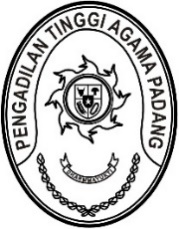 Nomor : W3-A/   /HK.05/6/2023	                                Padang, 05 Juni 2023Lamp	 :  - Hal	 : Penerimaan dan Registrasi Perkara 	   Banding Nomor 31/Pdt.G/2023/PTA.PdgKepada    Yth. Ketua Pengadilan Agama PadangAssalamu’alaikum Wr.Wb.Dengan ini kami beritahukan kepada Saudara bahwa berkas yang dimohonkan banding oleh Saudara:Nurlisma binti Musbar sebagai Pembanding L a w a nMahendra. MS. Rizal bin Taslim Syah sebagai TerbandingTerhadap Putusan Pengadilan Agama Padang Nomor 52/Pdt.G/2023/PA.Pdg tanggal 17 April 2023 yang Saudara kirimkan dengan surat pengantar Nomor W3-A1/1669/Hk.05/V/2023 tanggal 26 Mei 2023 telah kami terima dan telah didaftarkan dalam Buku Register Banding Pengadilan Tinggi Agama Padang, Nomor 31/Pdt.G/2023/PTA.Pdg tanggal 05 Juni 2023.Demikian disampaikan untuk dimaklumi sebagaimana mestinya.                  WassalamPanitera,Drs. SyafruddinTembusan:Sdr. Riniarti Abas, S.H., M.H. dan Aulia Fitra, S.H. sebagai Kuasa Pembanding;Sdr. Rusnaldi Aroes, S.H. dan Desparika Metra, S.Ag., S.H.E.L. sebagai Kuasa Terbanding;c.q. Pengadilan Agama Padang.